Юридический адрес: Юридический адрес: 127030 г. Москва, муниципальный округ Тверской, ул. Новослободская, д. 20, помещ. 27/1/2, офис 8_________________________________________________________________________________ЗАЯВЛЕНИЕо возврате/замене товара надлежащего качестваЯ (ФИО)_________________________________________________________________________прошу принять товар оплаченный/полученный по счету №_____________от ___.___.202___г._____________________________________________________________________________________________________________________________________________________________________________________________________________________________________________________________________________________________________________________________________________________________________________________________________________________По причине:___________________________________________________________________________________________________________________________________________________________________________________________________________________________________________________И произвести обмен на:_____________________________________________________________________________________________________________________________________________________________________________________________________________________________________________________________________________________________________________________________________________________________________________________________________________________________________________________________________________________________________________________________________________Гарантирую настоящим что товар в употреблении не находился, повреждений не имеет, товарный вид не нарушен, ярлыки и пломбы, а также комплектность и заводская упаковка присутствуют. ____.____202___г.                                                          /__________/________________ /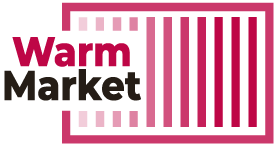 ООО «ВМ-ГРУПП ПЛЮС»  ИНН/КПП  7707471230/770701001                                                                                                                                                                                                           ОГРН 1227700467796     БИК 044525593                                                                                                                                                    Р/с 40702810401500142192К/с 30101810745374525104 В ООО "Банк Точка" г. Москва Телефон  +7(499) 110-26-42Email: okk@warm-market.ru